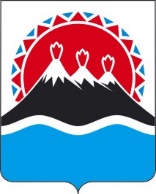 Р А С П О Р Я Ж Е Н И Е ПРАВИТЕЛЬСТВАКАМЧАТСКОГО КРАЯ[Дата регистрации] № [Номер документа]г. Петропавловск-КамчатскийВнести в распоряжение Правительства Камчатского края от 08.07.2021 
№ 333-РП следующие изменения:преамбулу изложить в следующей редакции:«В соответствии с Федеральным законом от 12.02.1998 № 28-ФЗ 
«О гражданской обороне», постановлением Правительства Российской Федерации от 26.11.2007 № 804 «Об утверждении Положения о гражданской обороне в Российской Федерации», пунктом 3 части 2 статьи 3 Закона Камчатского края от 19.12.2008 № 198 «О защите населения и территории Камчатского края от чрезвычайных ситуаций природного и техногенного характера» и в целях решения задачи, связанной с обеспечением устойчивости функционирования организаций, необходимых для выживания населения при военных конфликтах или вследствие этих конфликтов, а также при чрезвычайных ситуациях природного и техногенного характера»; распорядительную часть изложить в следующей редакции:«1. Образовать комиссию по вопросам повышения устойчивости функционирования объектов экономики Камчатского края в составе согласно приложению 1 к настоящему распоряжению.2. Утвердить положение о комиссии по вопросам повышения устойчивости функционирования объектов экономики Камчатского края  согласно приложению 2 к настоящему распоряжению.3. Рекомендовать органам местного самоуправления муниципальных образований в Камчатском крае и руководителям организаций в Камчатском крае принять соответствующие меры по повышению устойчивости функционирования объектов экономики.»;приложение изложить в редакции согласно приложению 1 
к настоящему распоряжению; дополнить приложением 2 в редакции согласно приложению 2 
к настоящему распоряжению.[горизонтальный штамп подписи 1]Составкомиссии по вопросам повышения устойчивости функционирования объектов экономики Камчатского края 
(далее – комиссия)                                                                                                                                     ».Положениео комиссии по вопросам повышения устойчивости функционирования объектов экономики Камчатского края(далее – Положение)1. Общие положения.1. Комиссия по вопросам повышения устойчивости функционирования объектов экономики Камчатского края (далее – комиссия) является коллегиальным органом, образованным для обеспечения согласованных действий заинтересованных исполнительных органов Камчатского края в целях решения задачи, связанной с обеспечением устойчивости функционирования организаций, необходимых для выживания населения при военных конфликтах или вследствие этих конфликтов, а также при чрезвычайных ситуациях природного и техногенного характера. 2. Комиссия в своей деятельности руководствуется Конституцией Российской Федерации, федеральными конституционными законами, федеральными законами, иными правовыми актами Российской Федерации, нормативными правовыми актами Министерства Российской Федерации по делам гражданской обороны, чрезвычайным ситуациям и ликвидации последствий стихийных бедствий, Уставом Камчатского края, законами и иными нормативными правовыми актами Камчатского края, а также настоящим Положением.3. Организационно-техническое обеспечение деятельности комиссии  осуществляется Министерством по чрезвычайным ситуациям Камчатского края.2. Основные задачи комиссии.5. Основными задачами комиссии являются:1) рассмотрение результатов работы по повышению устойчивости функционирования объектов экономики Камчатского края и подготовка предложений по практическому осуществлению мероприятий, направленных на повышение устойчивости функционирования объектов экономики Камчатского края;2) разработка проектов докладов и других документов о подготовленности объектов экономики Камчатского края к функционированию в мирное и военное время;3) подготовка предложений по предотвращению и минимизации рисков возникновения производственных аварий и катастроф на территории Камчатского края; 4) подготовка предложений по снижению возможных потерь и разрушений в случае возникновения чрезвычайных ситуаций, а также в результате воздействия современных средств поражения при ведении военных конфликтов.3. Права комиссии. 6. В целях выполнения возложенных задач комиссия имеет право:1) запрашивать и получать в установленном порядке от территориальных органов федеральных органов исполнительной власти по Камчатскому краю, исполнительных органов Камчатского края, органов местного самоуправления муниципальных образований в Камчатском крае (далее – органы местного самоуправления), организаций материалы и информацию, необходимые для деятельности Комиссии;2) приглашать и заслушивать на заседаниях комиссии должностных лиц территориальных органов федеральных органов исполнительной власти по Камчатскому краю, исполнительных органов Камчатского края, органов местного самоуправления и организаций по вопросам, входящим в сферу деятельности комиссии, не входящих в состав комиссии; 3) вносить Губернатору Камчатского края предложения о распределении финансовых средств, направляемых на проведение мероприятий по повышению устойчивости функционирования объектов экономики Камчатского края;7. Для обеспечения деятельности комиссии могут создаваться рабочие группы комиссии.4. Состав и порядок работы комиссии.7. Комиссия образуется в составе председателя комиссии, заместителя председателя комиссии, секретаря и других членов Комиссии. 8. Персональный состав комиссии утверждается распоряжением Правительства Камчатского края.9. Основной формой работы комиссии являются заседания комиссии, которые проводятся по мере необходимости и в соответствии с планом работы комиссии.10. Председатель комиссии:осуществляет общее руководство деятельностью комиссии, проводит ее заседания, дает поручения членам комиссии по вопросам, обсуждаемым на заседании комиссии;определяет дату, место и время проведения заседания комиссии и утверждает повестку дня ее заседания; выносит на обсуждение комиссии вопросы, связанные с ее деятельностью;подписывает документы, связанные с деятельностью комиссии;принимает решение о приглашении для участия в заседании Комиссии лиц, не являющихся членами комиссии;6) координирует и контролирует работу рабочих групп комиссии11. В случае, если председатель комиссии не может осуществлять свои полномочия в связи с состоянием здоровья или другими обстоятельствами, временно препятствующими осуществлению полномочий (в частности, отпуск, служебная командировка), заседания Комиссии проводит заместитель председателя комиссии.12. Секретарь комиссии:формирует регламент заседаний комиссии;оповещает членов комиссии и лиц, приглашенных на ее заседание, о дате, времени и месте проведения заседания комиссии;организует участие в заседаниях комиссии членов Комиссии и приглашенных лиц;организует подготовку материалов к заседанию комиссии;подготавливает проекты протоколов заседаний комиссии и представляет председателю комиссии на подпись;направляет копии протоколов заседаний комиссии членам комиссии;организует документооборот комиссии;осуществляет контроль за исполнением решений комиссии.13. Члены комиссии:лично участвуют в заседании комиссии и в обсуждении рассматриваемых вопросов;обладают равными правами при обсуждении рассматриваемых на заседании комиссии вопросов;участвуют в выработке и принятии решений комиссии;в случае несогласия с принятым решением вправе изложить особое мнение в письменной форме, которое приобщается к протоколу заседания комиссии.14. Заседания комиссии считается правомочным, если на нем присутствует не менее половины членов комиссии.15. Решение комиссии принимается простым большинством голосов присутствующих на заседании членов комиссии. При равенстве голосов  решающим является голос председательствующего на заседании комиссии. 16. Решения комиссии оформляются протоколом, который подписывает председательствующий на заседании комиссии.17. Решения комиссии носят рекомендательный характер.».Председатель Правительства Камчатского краяЕ.А. Чекин   Приложение 1 к распоряжению   Приложение 1 к распоряжению   Приложение 1 к распоряжению   Приложение 1 к распоряжению   Приложение 1 к распоряжению   Правительства Камчатского края   Правительства Камчатского края   Правительства Камчатского края   Правительства Камчатского края   Правительства Камчатского края   от   от[REGDATESTAMP]№[REGNUMSTAMP]«Приложение 1 к распоряжению Правительства Камчатского края от 08.07.2021 № 333-РП«Приложение 1 к распоряжению Правительства Камчатского края от 08.07.2021 № 333-РП«Приложение 1 к распоряжению Правительства Камчатского края от 08.07.2021 № 333-РП«Приложение 1 к распоряжению Правительства Камчатского края от 08.07.2021 № 333-РПВасилевскийРоман Сергеевич–заместитель Председателя Правительства Камчатского края, председатель комиссии;ЛебедевСергей Владимирович–Министр по чрезвычайным ситуациям Камчатского края, заместитель председателя комиссии;ЧечековКонстантин Олегович–референт отдела регионального государственного надзора Министерства по чрезвычайным ситуациям Камчатского края, секретарь комиссии;БатуринВиталий Александрович–заместитель Министра - начальник отдела инфраструктуры связи Министерства цифрового развития Камчатского края;БрынзаЕвгений Александрович–исполняющий обязанности начальника отдела промышленной политики Министерства экономического развития Камчатского края;Зыков Сергей Евгеньевич–заместитель начальника управления – начальник отдела инженерно-технических мероприятий, радиационной, химической, биологической, медицинской защиты и первоочередного жизнеобеспечения населения управления гражданской обороны и защиты населения Главного управления МЧС России по Камчатскому краю (по согласованию);КлыгаТатьяна Сергеевна–консультант отдела по рыболовству Министерства рыбного хозяйства Камчатского края;МельниковОлег Сергеевич–заместитель Министра здравоохранения Камчатского края;Мустафин Андрей Аллямович–референт отдела транспорта Министерства транспорта и дорожного строительства Камчатского края;СафроноваКира Владимировна–заместитель Министра социального благополучия и семейной политики Камчатского края;СидельниковАнтон Александрович–заместитель Министра жилищно-коммунального хозяйства и энергетики Камчатского края;Солодовник Майя Николаевна–начальник отдела общего образования Министерства образования Камчатского края;Толстик Сергей Валерьевич–консультант Министерства культуры Камчатского края;ЧернышВячеслав Павлович–Министр сельского хозяйства, пищевой и перерабатывающей промышленности Камчатского края.             Приложение 2 к распоряжению             Приложение 2 к распоряжению             Приложение 2 к распоряжению             Приложение 2 к распоряжению             Приложение 2 к распоряжению                Правительства Камчатского края                Правительства Камчатского края                Правительства Камчатского края                Правительства Камчатского края                Правительства Камчатского края                    от                    от[REGDATESTAMP]№[REGNUMSTAMP]«Приложение 2 к распоряжению Правительства Камчатского края от 08.07.2021 № 333-РП«Приложение 2 к распоряжению Правительства Камчатского края от 08.07.2021 № 333-РП«Приложение 2 к распоряжению Правительства Камчатского края от 08.07.2021 № 333-РП«Приложение 2 к распоряжению Правительства Камчатского края от 08.07.2021 № 333-РП